Near Miss Reporting Form *If corrective action is required this should be logged on issues register.Completed By:  Position: Date:  Job / Process / Location / Persons involved :  Job / Process / Location / Persons involved :  Description of Near Miss: Description of Near Miss: Rating of Risk (potential risk)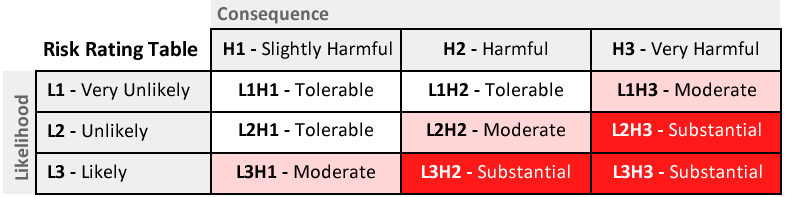 (Rate the near-miss based on potential consequence and probability of recurrence)Cause of Near-Miss : Cause of Near-Miss : Cause of Near-Miss : Any action required to prevent recurrence* : 